1734 Mevzuat düzenlemeleri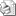 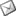  Sayı   : 2010 /  1734                                                                                                20 / 08 / 2010Konu : Mevzuat Düzenlemeleri  Hk.                                                    SayınOda Başkanlığı'na           İlgi: TESK' in 16.08.2010 tarihli 57 sayılı Genelgesi.Birliğimize gönderilmiş olan, TESK' in 57 sayılı Genelgesinde; 6009 sayılı " Gelir Vergisi Kanunu ile Bazı Kanun ve Kanun Hükmünde Kararnamelerde Değişiklik Yapılmasına Dair Kanun " un, ücretlere uygulanacak gelir vergisi tarifesi ve elektronik tebliğ ile ilgili hükümleri konusundaki açıklamalara, TESK' in http://www.tesk.org.tr/ internet adresinden ulaşılabileceği belirtilmektedir.Genelgede ayrıca ; " Uçucu Maddelerin Zararlarından İnsan Sağlığının Korunması Hakkında Yönetmelik" ile ilgili hususlara da yer verilmektedir.Söz konusu Yönetmelik; Sağlık Bakanlığı tarafından 05 Ağustos 2010 tarih ve 27663 sayılı Resmi Gazete de yayımlanarak yürürlüğe girmiştir.Genelgede de belirtildiği gibi, yönetmelik gereği; kişilerde bağımlılık yapabilen uçucu madde içeren ürünlerin kontrolünü sağlamak, özelikle çocukların erişimini ve kullanımını önleyerek onları ve toplumu bu maddelerin zararlı etkilerinden korunması amaçlanmaktadır. Yönetmeliğe göre, su bazlı yapıştırıcılar haricinde; solumak, koklamak, içmek veya başka bir şekilde kullanıldığında kişilerde bağımlılık yapabilen kırtasiye malzemesi, boya incelticisi gibi maddeler ile yapıştırıcı olarak kullanıla ve uçucu madde ihtiva eden ürünler, eğitim ve öğretim faaliyetlerinde kullanılmayacaktır.Bunun yanında bu ürünlerin 18 yaşın altındaki kişilere satışı da yasaklanmıştır. Bu ürünleri satan işyerleri, Yönetmelik ekinde bulunan niteliklere uygun uyarı levhasını asmakla mükellef tutulmaktadır.Yönetmelik hükümlerine uyulmaması durumunda ise, 5898 sayılı " Uçucu Maddelerin Zararlarından İnsan Sağlığının Korunmasına Dair Kanun " hükümleri uyarınca cezai işlem yapılacaktır.              Odanız üyesi esnaf ve sanatkârlarımız yukarıda belirtilmiş olan mevzuat değişiklikleri hakkında bilgilendirilmesi hususunda gereğini rica ederiz.Özcan KILKIŞ                                                                    Hilmi KURTOĞLU            Genel Sekreter                                                                         Başkan Vekili20 / 08 / 2010 Gıda Birimi Müdürü Y. VANGÖL